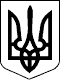 РАХІВСЬКА РАЙОННА державна адміністраціязАКАРПАТСЬКОЇ ОБЛАСТІрАХІВСЬКА РАЙОННА ВІЙСЬКОВА адміністраціяРОЗПОРЯДЖЕННЯ27.07.2023                                         м. Рахів                                                      № 52Про влаштування дітей, позбавлених батьківського піклування на спільне проживання та виховання в дитячий будинок сімейного типу         Відповідно до статей 6, 39 Закону України ,,Про місцеві державні адміністрації”, статей 4, 15, 28 Закону України „Про правовий режим воєнного стану”, Указів Президента України від 24 лютого 2022 року №64/2022 ,,Про введення воєнного стану в Україні” (із змінами) та від 24 лютого 2022 року №68/2022 ,,Про утворення військових адміністрацій”, статей 150, 256-5 Сімейного кодексу України, статті 31 Закону України ,,Про забезпечення організаційно-правових умов соціального захисту дітей-сиріт та дітей, позбавлених батьківського піклування” (із змінами), постанов Кабінету Міністрів України від 26 квітня 2002 р. № 564 ,,Про затвердження положення про дитячий будинок сімейного типу” (із змінами), від 26 червня 2019 р. № 552 ,,Деякі питання виплати державної соціальної допомоги на дітей-сиріт та дітей, позбавлених батьківського піклування, осіб з їх числа, у тому числі з інвалідністю, грошового забезпечення батькам-вихователям і прийомним батькам за надання соціальних послуг у дитячих будинках сімейного типу та прийомних сім’ях за принципом ,,гроші ходять за дитиною”, оплати послуг із здійснення патронату над дитиною та виплати соціальної допомоги на утримання дитини в сім’ї патронатного вихователя, підтримки малих групових будинків”, розпорядження голови райдержадміністрації 17.11.2016 № 407 ,,Про створення дитячого будинку сімейного типу на базі прийомної сім’ї Онофрюк І.І. і Онофрюк З.В. та влаштування дітей, позбавлених батьківського піклування, на спільне проживання та виховання”, враховуючи рішення комісії з питань захисту прав дитини від 18.07.2023 (протокол № 02), з метою влаштування дітей, позбавлених батьківського піклування до сімейних форм виховання: 1. Влаштувати у дитячий будинок сімейного типу Онофрюка Івана Івановича, ///////////// року народження та Онофрюк Зінаїди Вікторівни, ////////// року народження, мешканців селища ///////////////, ///////////////////, ///////, Рахівського району на спільне проживання та виховання дітей, позбавлених батьківського піклування //////////////////////////////////, //////////////////// року народження, /////////////////////, ////////////////// року народження, ///////////////////////////, /////////////// року народження, уродженців селища Великий Бичків, Рахівського району, у зв’язку із позбавленням батьківських прав матері ////////////////////////////// та батька //////////////////////////// (рішення Рахівського районного суду рішення від 11.05.2023 єдиний унікальний номер //////////////, провадження по справі ///////////////// про позбавлення батьківських прав). Рішення виконавчого комітету Великобичківської селищної ради Рахівського району від 20 червня 2023 № 66, № 67, № 68 ,,Про надання статусу дитини, позбавленої батьківського піклування’’.    Діти перебувають на первинному обліку служби у справах дітей Великобичківської селищної ради, Рахівського району, підлягають усиновленню, мають інших братів, сестер.        2. Покласти на Онофрюка Івана Івановича та Онофрюк Зінаїду Вікторівну персональну відповідальність за життя, здоров’я, фізичний та моральний розвиток дітей-вихованців.        3. Службі у справах дітей районної державної адміністрації – районної військової адміністрації (Кокіш О.П.):        підготувати договір між районною державною адміністрацією – районною військовою адміністрацією та батьками-вихователями Онофрюк І.І. та Онофрюк З.В. про влаштування на виховання та спільне проживання у дитячому будинку сімейного типу дітей, позбавлених батьківського    піклування /////////////.,  //////////////., ////////////////////.;        надати батькам-вихователям документи на влаштування дітей;      щорічно готувати звіт про стан утримання і розвиток дітей-вихованців ////////////., //////////////////., //////////////////.4. Рекомендувати голові Великобичківської селищної ради (Бурса О.І.):закріпити за дітьми-вихованцями ////////////////////., ////////////////////., ////////////////. фахівця соціальної роботи з метою проведення соціального супроводу, надання необхідної допомоги та консультації батькам-вихователям; забезпечити дітей, позбавлених батьківського піклування ////////////////., ///////////////., /////////////////. здобуття загальної середньої  освіти, а в разі потреби – забезпечити індивідуальне навчання;        надавати службі у справах дітей районної державної адміністрації – районної військової адміністрації щороку звіт про ефективне функціонування дитячого будинку сімейного типу.         5.Управлінню соціального захисту населення та надання соціальних послуг районної державної адміністрації – районної військової адміністрації          (Спасюк М.Ю.):         призначити та виплачувати державну соціальну допомогу на дітей, позбавлених батьківського піклування /////////////////., ////////////////., //////////////////., грошове забезпечення батькам-вихователям Онофрюк І.І. та Онофрюк З.В. за принципом ,,гроші ходять за дитиною” щомісяця до 20 числа, у межах видатків передбачених державним бюджетом;        забезпечити пільгове оздоровлення дітей, позбавлених батьківського піклування //////////////////, ///////////////////., /////////////////.        6. Пропонувати КНП ,,Рахівська районна лікарня’’ Рахівської міської ради (Симулик В.К.):        організувати двічі на рік медичний огляд дітей, здійснювати диспансерний нагляд та закріпити дільничного лікаря за дітьми-вихованцями   ///////////////////., ///////////////., //////////////////.;        надавати службі у справах дітей районної державної адміністрації – районної військової адміністрації щороку звіт про стан здоров’я дітей, дотримання батьками-вихователями Онофрюк І.І. та Онофрюк З.В. рекомендацій лікаря.        7. Пропонувати Рахівському районному відділу поліції Головного управління Національної поліції Закарпатської області (Негря В.М.):        закріпити працівника районного відділу поліції за дитячим будинком сімейного типу;        надавати службі у справах дітей районної державної адміністрації – районної військової адміністрації щороку звіт про відсутність проявів асоціальної поведінки з боку дітей-вихованців /////////////., //////////////////., /////////////////., які виховуються в дитячому будинку сімейного типу Онофрюка І.І. та Онофрюк З.В.8. Контроль за виконання розпорядження покласти на заступника голови районної державної адміністрації – начальника районної військової адміністрації Молдавчука І.М.Голова районної державної адміністрації – начальник районної військової адміністрації                     Владіслав КИЧ